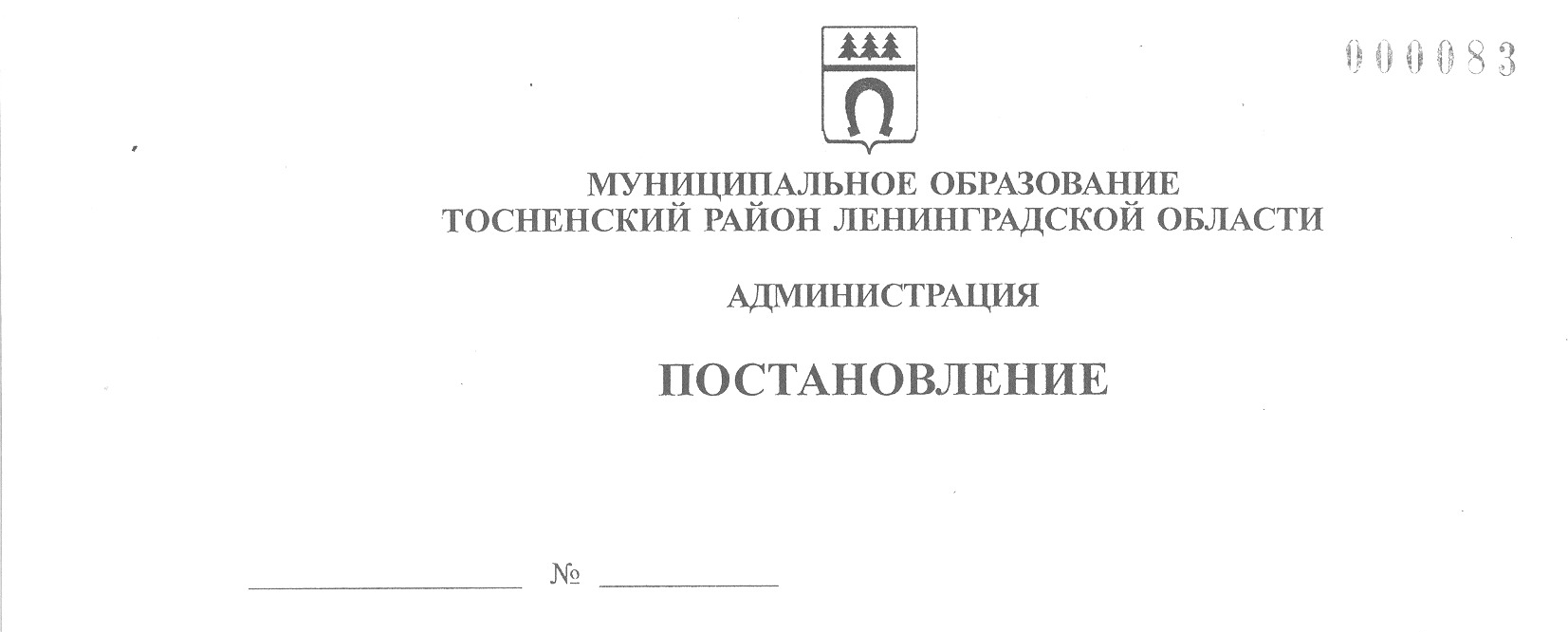 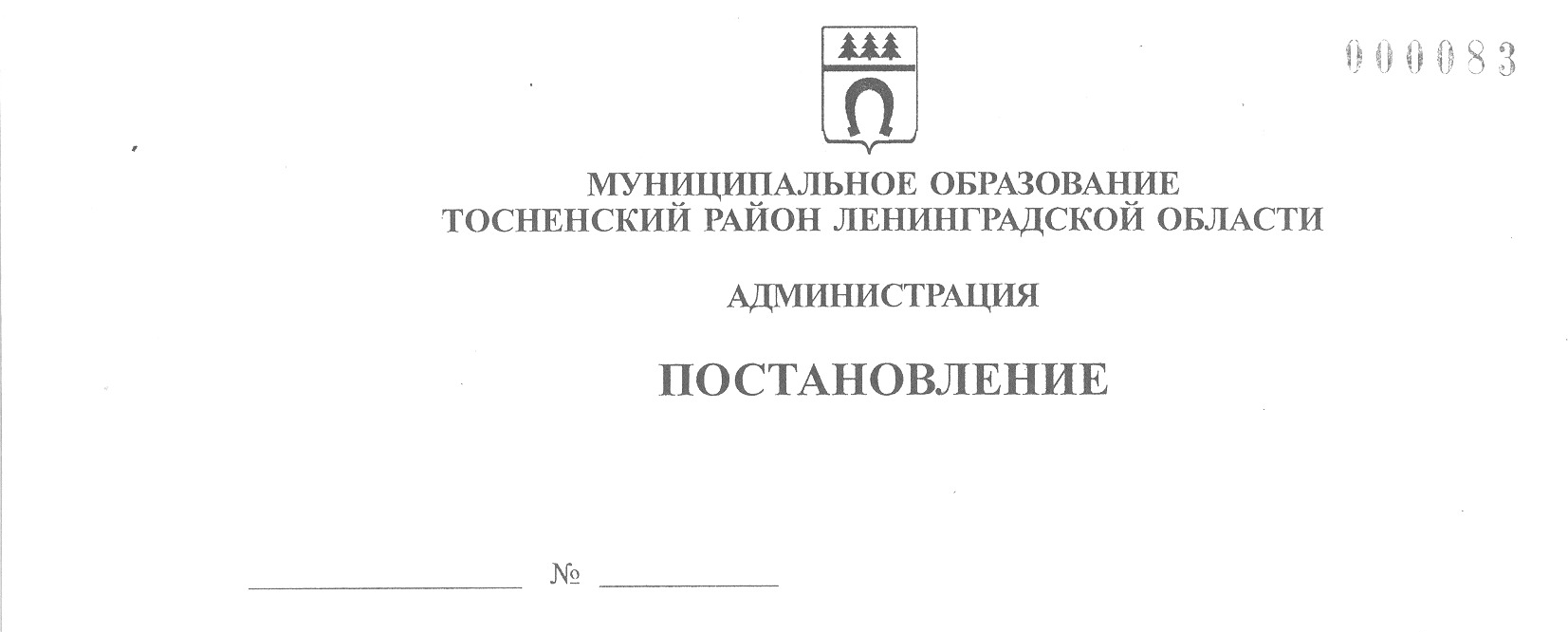 15.12.2020                   2465-паО внесении изменения в состав комиссии по обеспечению проведения Всероссийской переписи населения 2020 года на территории Тосненского района Ленинградской областиАдминистрация муниципального образования Тосненский район Ленинградской областиПОСТАНОВЛЯЕТ:Внести изменение в состав комиссии по обеспечению проведения Всероссийской переписи населения 2020 года на территории Тосненского района Ленинградской области, утвержденный постановлением администрации муниципального  образования Тосненский район Ленинградской области от 29.03.2019 № 460-па «О подготовке и проведении Всероссийской переписи населения 2020 года на территории Тосненского района Ленинградской области» (с учетом изменений, внесенных постановлениями администрации муниципального  образования Тосненский район Ленинградской области  от 19.04.2019 № 627-па, от 02.08.2019 № 1294-па, от 20.11.2019 № 2064-па, от 17.02.2020 № 279-па, от 29.04.2020 № 774-па), изложив его в новой редакции (приложение).Отделу стратегического развития, экономического анализа и экономической политики комитета социально-экономического развития администрации муниципального  образования Тосненский район Ленинградской области направить в пресс-службу комитета по организационной работе, местному самоуправлению, межнациональным и межконфессиональным отношениям администрации муниципального образования Тосненский район Ленинградской области настоящее постановление для обнародования в порядке, установленном Уставом муниципального образования Тосненский район Ленинградской области.Пресс-службе комитета по организационной работе, местному самоуправлению, межнациональным и межконфессиональным отношениям администрации муниципального образования Тосненский район Ленинградской области обнародовать настоящее постановление в порядке, установленном Уставом муниципального образования Тосненский район Ленинградской области.Контроль за исполнением постановления возложить на заместителя главы администрации муниципального образования Тосненский район Ленинградской области Горленко С.А. Глава администрации						                     А.Г. КлементьевОсипова Консуэла Владимировна, 8(81361)3225645 гаПриложение к постановлению администрациимуниципального образования Тосненский район Ленинградской области     15.12.2020                    2465-па                 от _________________№__________СОСТАВкомиссии по обеспечению проведения Всероссийской переписи населения 2020 года на территории Тосненского района Ленинградской областиПредседатель комиссии: Горленко Светлана Анатольевна - заместитель главы администрации муниципального образования Тосненский район Ленинградской области.Председатель комиссии: Горленко Светлана Анатольевна - заместитель главы администрации муниципального образования Тосненский район Ленинградской области.Председатель комиссии: Горленко Светлана Анатольевна - заместитель главы администрации муниципального образования Тосненский район Ленинградской области.Заместители председателя комиссии: - Декина Светлана Семёновна – начальник Отдела государственной статистики в г. Тосно (по согласованию);- Тычинский Илья Франкович – первый заместитель главы администрации муниципального образования Тосненский район Ленинградской области.Секретарь комиссии: Малышева Елена Владиленовна – специалист-эксперт Отдела государственной статистики в г. Тосно (по согласованию).Заместители председателя комиссии: - Декина Светлана Семёновна – начальник Отдела государственной статистики в г. Тосно (по согласованию);- Тычинский Илья Франкович – первый заместитель главы администрации муниципального образования Тосненский район Ленинградской области.Секретарь комиссии: Малышева Елена Владиленовна – специалист-эксперт Отдела государственной статистики в г. Тосно (по согласованию).Заместители председателя комиссии: - Декина Светлана Семёновна – начальник Отдела государственной статистики в г. Тосно (по согласованию);- Тычинский Илья Франкович – первый заместитель главы администрации муниципального образования Тосненский район Ленинградской области.Секретарь комиссии: Малышева Елена Владиленовна – специалист-эксперт Отдела государственной статистики в г. Тосно (по согласованию).Члены комиссии:Члены комиссии:Члены комиссии:Ануфриев Олег Анатольевич–заместитель главы администрации муниципального образования Тосненский район Ленинградской области; Беляев Николай Викторович–врио заместителя начальника полиции по охране общественного порядка – начальника ОУУП и ПДН ОМВД России по Тосненскому району Ленинградской области, подполковник полиции (по согласованию);БойкоВсеволод Русланович–начальник отдела по поддержке малого, среднего бизнеса, развития потребительского рынка и сельскохозяйственного производства администрации муниципального образования Тосненский район Ленинградской области;БыстровКонстантин Евгеньевич–начальник ОНДиПР Тосненского района УНДиПР ГУ МЧС России по Ленинградской области, полковник внутренней службы (по согласованию);ВеселковГеннадий Геннадьевич–председатель комитета по жилищно-коммунальному хозяйству и благоустройству администрации муниципального образования Тосненский район Ленинградской области;Воробьева Оксана Владимировна–председатель комитета по организационной работе, местному самоуправлению, межнациональным и межконфессиональным отношениям администрации муниципального образования Тосненский район Ленинградской области;Жуков Валерий Юрьевич–заместитель директора МКУ «Центр административно-хозяйственного обеспечения» (по согласованию);ЗакамскаяЕвгения Николаевна–председатель комитета социально-экономического развития администрации муниципального образования Тосненский район Ленинградской области;Запорожская Валентина Михайловна–председатель комитета образования администрации муниципального образования Тосненский район Ленинградской области;Карпова Оксана Аркадьевна–заместитель главного врача по кадрам ГБУЗ ЛО «Тосненская клиническая межрайонная больница» (по согласованию);Колясников Евгений Юрьевич–начальник отдела по содержанию и благоустройству сельских поселений Тосненского городского поселения МКУ «Управление зданиями, сооружениями и объектами внешнего благоустройства» (по согласованию);КонюковаЖанна Александровна–председатель комитета имущественных отношений администрации муниципального образования Тосненский район Ленинградской области;Кузьмин Александр Сергеевич– председатель комитета строительства и инвестиций администрации муниципального образования Тосненский район Ленинградской области;ЛапкинаАнна Сергеевна–председатель комитета по архитектуре и градостроительству администрации муниципального образования Тосненский район Ленинградской области;Мурша Светлана Ивановна–заместитель главы администрации – председатель комитета финансов администрации муниципального образования Тосненский район Ленинградской области;Никифорова Татьяна Александровна–начальник управления ЗАГС администрации муниципального образования Тосненский район Ленинградской области;ОсиповаКонсуэла Владимировна–главный специалист отдела стратегического развития, экономического анализа и экономической политики комитета социально-экономического развития администрации муниципального образования Тосненский район Ленинградской области;Рябичко Ольга Петровна– начальник отдела бухгалтерского учета и отчетности администрации муниципального образования Тосненский район Ленинградской области;Сазонова Татьяна Викторовна–начальник Инспекции ФНС России по Тосненскому району Ленинградской области (по согласованию);СтецоваАнастасия Александровна–директор Тосненского филиала ГКУ «ЦЗН Ленин                                                                                                                                                                                                                                                                                                                                                                                                                                                                                                                                                                                                                                                                                                                                                                                                                                                                                                                                                                                                                                                                                                                                                                                                                                                                                                                                                                                                                                                                                                                                                                                                                                                                                                                                                                                                                                                                                                                                                                                                                                                                                     градской области» (по согласованию);СюткинАлександр Васильевич–начальник отдела правопорядка и безопасности, делам ГО и ЧС администрации муниципального образования Тосненский район Ленинградской области;Филюков Вячеслав Николаевич–начальник ПЦО № 2 ОВО по Тосненскому району Ленинградской области – филиал ФГКУ «УВО ВНГ России по г. СПб и ЛО», майор полиции;Цай Игорь Александрович–заместитель главы администрации муниципального образования Тосненский район Ленинградской области по безопасности;Главы администраций городских и сельских поселений Тосненского района Ленинградской области